Die physiologische Wirkung von KohlenstoffdioxidMaterialien: 		Terrarium oder große DC-Kammer, 3-4 Heuschrecken, Gras/kleine ÄsteChemikalien:		Kohlenstoffdioxid, SauerstoffDurchführung: 			In einem Terrarium (oder DC-Kammer) werden kleine Äste und Gräser ausgelegt und anschließend 3-4 Heuschrecken gegeben. Es sollte darauf geachtet werden, dass ausreichend Platz zur Bewegung gegeben ist. Anschließend wird über einen Schlauch Kohlenstoffdioxid-Gas in das Terrarium eingeleitet. Das Verhalten der Heuschrecken wird beobachtet. Anschließend wird Sauerstoff zugegeben und die Beobachtung nochmals festgehalten.Beobachtung:		Beim Einströmen von Kohlenstoffdioxid-Gas bewegen sich die Heuschrecken an den Ästen entlang nach oben. Auch die Bewegungen werden langsamer. Oben angekommen verharren die Heuschrecken regungslos an den Ästen. Bei Zugabe von Sauerstoff verteilen sich die Heuschrecken nach einiger Zeit wieder im Terrarium und zeigen ihr Verhaltensmuster wie vor dem Experiment (Bewegung und Hüpfen).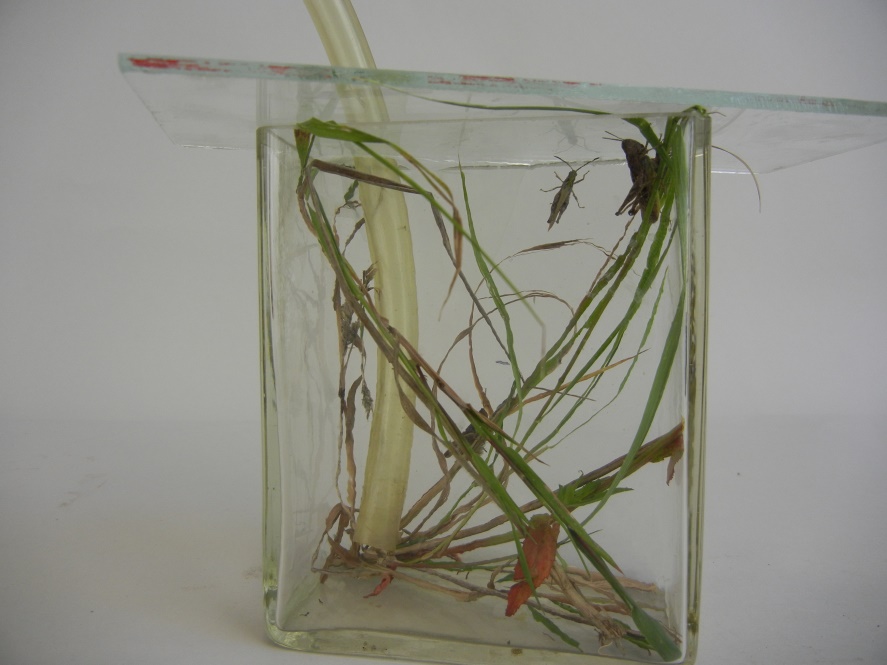 Deutung:			Durch die größere Dichte von Kohlenstoffdioxid (im Gegensatz zur Luft) sammelt sich das Kohlenstoffdioxid-Gas am Boden des Terrariums an und steigt dann langsam nach oben. Durch den Mangel an Sauerstoff in Bodennähe (Verdrängung durch Kohlenstoffdioxid) bewegen sich die Heuschrecken nach oben, da dieser für die Atmung und Energiegewinnung essentiell ist. Durch den Mangel an Sauerstoff werden die Bewegungen auf ein Minimum heruntergefahren um Energie-verbrauchte Handlungen einzuschränken. Bei Sauerstoff-Zugabe wird das Kohlenstoffdioxid verdrängt und die lebensnotwendigen Prozesse werden wieder in Gang gesetzt.Entsorgung:	           	--- Literatur:		Bönisch, A. (2007). Kohlenstoffdioxid - wichtiger Klimakiller. Marburg.GefahrenstoffeGefahrenstoffeGefahrenstoffeGefahrenstoffeGefahrenstoffeGefahrenstoffeGefahrenstoffeGefahrenstoffeGefahrenstoffeKohlenstoffdioxidKohlenstoffdioxidKohlenstoffdioxidH: 280H: 280H: 280P: 403P: 403P: 403SauerstoffSauerstoffSauerstoffH: 270+280 H: 270+280 H: 270+280 P: 220+403+244+370+376P: 220+403+244+370+376P: 220+403+244+370+376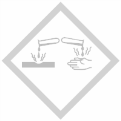 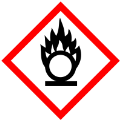 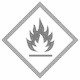 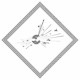 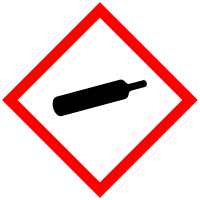 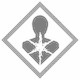 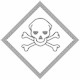 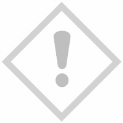 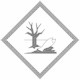 